Tildele låneinstrumentLåneinstrumenter kan tildeles til både elever og skoler. Tildeling af låneinstrument til elever kan foregå via Søg – Instrument. Vælg instrument i listen enten ved at klikke på instrument nummeret eller på knappen ”vælg” i højre side af instrumentlinjen.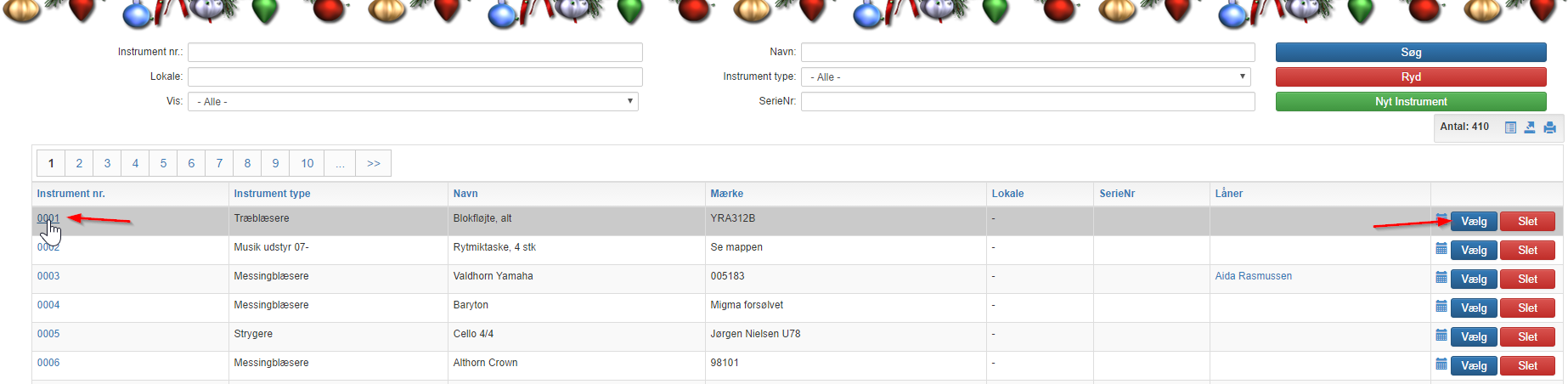 Inde på instrumentets stamkort har du feltet ”udlånt:”. Her kan du tildele en låner ved at trykke på knappen ”udlån”.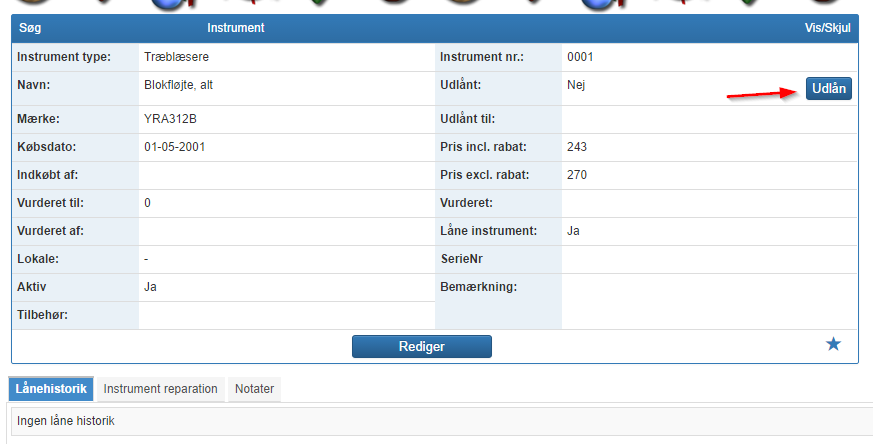 I formularen der følger angiver du detaljerne omkring udlånet såsom:Hvad dato bliver instrumentet udlånt fraEr instrumentet gratisHvis instrumentet ikke er gratis, hvem betaler og eventuel kommentarInden du afslutter processen angiver du HVEM der skal udlånes til ved at søge op en elev, lærer/bruger eller skole.Afslut med knappen ”udlån”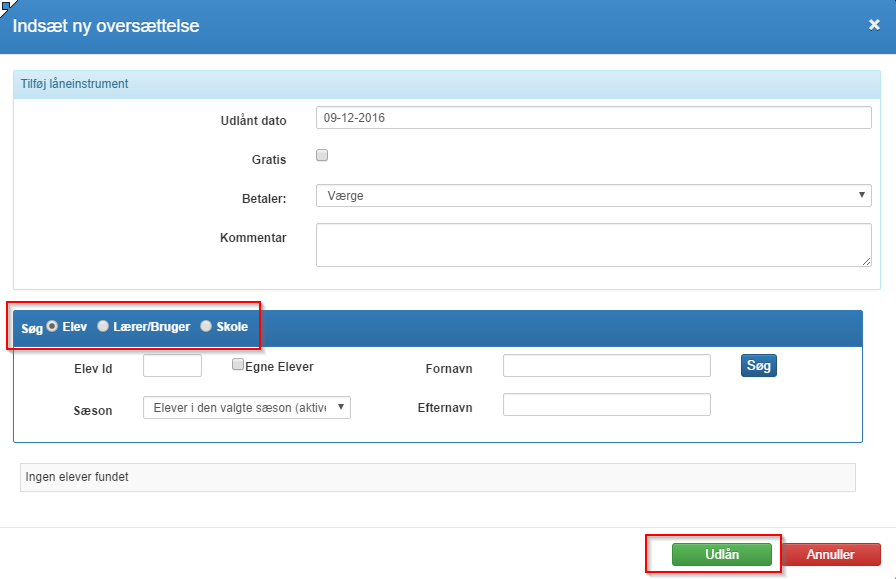 Instrumentet er nu udlånt og instrumentets status ændrer sig nu til ”udlånt: Ja”Titel: Tildele låneinstrumentKategori: 10. Elev administrationSidste opdatering: 10-11-2015 10:19Forfatter: DanielSprog: DanskNøgleord: